Table of ContentsMission Statement	1Structure of the Board of Registration in Medicine	2Members of the Board	2Members of the Committee on Acupuncture	2Committees of the Board	3Functions and Divisions of the Agency	4Statistical Appendix	6Commonwealth of Massachusetts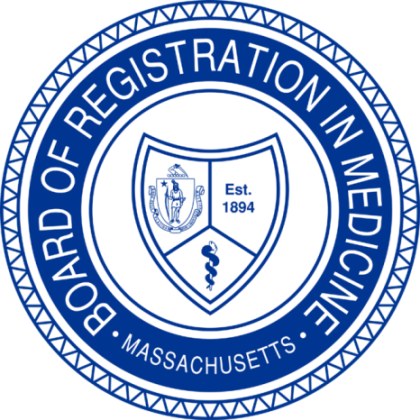 Mission StatementThe Board of Registration in Medicine’s mission is to ensure that only qualified physicians are licensed to practice in the Commonwealth of Massachusetts and that those physicians and health care institutions in which they practice provide to their patients a high standard of care, and support an environment that maximizes the high quality of health care in Massachusetts.Structure of the Board of Registration in MedicineThe Board of Registration in Medicine (Board) consists of seven members who are appointed by the Governor to three-year terms.  There are two public members and five physician members. A member may serve only two full consecutive terms. Members sometimes serve beyond the end of their terms before a replacement is appointed.  Members may serve on one or more of the Board’s committees.The Board of Registration in Medicine also has jurisdiction over the licensure and discipline of acupuncturists through its Committee on Acupuncture. The members of the Committee include four licensed acupuncturists, one public member, one physician member actively involved with acupuncture and one physician member of the Board designated by the Chair of the Board.  The Board appoints the Committee members to terms of three years.Members of the BoardCandace Lapidus Sloane, M.D., Chair, Physician MemberKathleen Sullivan Meyer, Vice Chair, Public MemberMichael E. Henry, M.D., Secretary, Physician MemberJoseph Carrozza, M.D., Physician MemberGeorge Abraham, M.D., Physician MemberRobin Richman, M.D., Physician MemberWoody Giessmann, LADC-1, CADC, CIP, CAI, Public MemberMembers of the Committee on AcupunctureMichael E. Henry, M.D., Physician Member and Member of the BoardWeidong Lu, MB, MPH, PhD, Lic. Ac., ChairmanNancy E. Lipman, Lic. Ac., M. Ac., Vice ChairJoseph F. Audette, M.D., SecretaryWei Zhang, Lic. Ac.Amy M. Soisson, JD, Public MemberCommittees of the BoardComplaint CommitteeThe Complaint Committee is comprised of two Board members who meet on a monthly or semi-monthly basis to review the evidence gathered by the Enforcement Division in all investigations.  If the Complaint Committee determines disciplinary action is appropriate, it makes recommendations to the full Board regarding the type of sanction that should be imposed.  When the evidence is insufficient to support disciplinary action, the Complaint Committee has the authority to close the investigation.Licensing CommitteeThe Licensing Committee is comprised of two Board members who meet on a monthly or semi-monthly basis.  The primary role of the Licensing Committee is to ensure that every physician applying for licensure in the Commonwealth is qualified by education and training and is in compliance with the Board’s licensing regulations.  As a committee of the Board, the Licensing Committee is responsible for reviewing license applications with legal issues, competency issues, malpractice or medical issues, waiver requests and other issues requiring Board approval.  In some instances, the Licensing Committee may request an interview with an applicant prior to making a recommendation to the Board.  The recommendations of the Licensing Committee are then forwarded to the full Board for its review.  The Board in its discretion may accept, reject, or amend any Licensing Committee recommendation.  Quality and Patient Safety CommitteeThe Quality and Patient Safety (QPS) Committee membership is comprised of one Board member and a multidisciplinary group of providers.  It includes members from the Boards of Nursing and Pharmacy, as well as a patient representative.  Members of the QPS Committee work with hospitals and other health care facilities to improve quality and patient safety processes and ensure that physicians who practice within a facility are active participants in these programs. The Committee is committed to preventing patient harm through the strengthening of medical quality assurance programs in all institutions.  The members provide the expertise that allows responsive feedback and thorough consideration of the issues brought before the QPS Committee.Functions and Divisions of the AgencyThe Executive Director of the agency reports to the Board and, under the direction of the Board, is responsible for the administration of the Agency and oversight of staff including management, personnel, regulatory and organizational functions.  The Executive Director supervises the senior leadership team who, in turn, manage the various divisions of the Agency.  A primary responsibility of the Executive Director is to support and assist the Board in all matters pertaining to its mission.Licensing Division The Licensing Division operates under the supervision of the Director of Licensing.  The Licensing Division is the point of entry for physicians applying for a license to practice medicine in the Commonwealth and has an important role in protecting the public.  The Division conducts an in-depth review of a physician's credentials to validate the applicant’s education, training, experience, and competency.  If there is no negative information in the applicant’s background, the physician's name is presented to the Board for licensure to practice medicine in the Commonwealth.  If there is negative information in the applicant’s background, the information is presented to Licensing Committee.Enforcement DivisionThe Enforcement Division operates under the supervision of the Director of Enforcement.  The Enforcement Division is mandated by statute to investigate complaints involving physicians and acupuncturists, and to litigate adjudicatory matters.  Complaints come from various sources (e.g. consumers of healthcare and their advocates; law enforcement agencies; health care facilities; health care professionals).  Complaints with discipline potential are investigated by teams comprised of a complaint counsel, an investigator and/or a nurse investigator.  The investigations are thorough and sometimes lead to the discovery of additional matters of concern about the licensee’s practice.Division of Law & PolicyThe Division of Law and Policy operates under the supervision of the General Counsel. The assistant general counsel assist the Board in making legal determinations, including researching issues before the Board and drafting decisions.  The Board’s Data Repository Unit (DRU) and Physician Health and Compliance Unit (PHC) are within the Division of Law and Policy.  DRU staff is responsible for evaluating statutory reports, overseeing the accuracy of Physician Profiles, and reporting Board actions to the health care databanks; PHC is responsible for monitoring licensees who are on probation as the result of disciplinary action. Division of Law and Policy staff work cooperatively with other Divisions of the Board on issues related to licensure, physician health, policy, statutory reports and public information.  Quality and Patient Safety (QPS) Division The QPS Division works under the supervision of the Director of QPS.  The QPS Division works with health care facilities to assure that patient safety programs are effective and comprehensive; health care facilities conduct full and competent medical reviews of patient safety incidents; and health care facilities have strong systems for identifying, reporting and remediating patient safety incidents. Reports to the QPS Division are confidential and protected by Massachusetts law from public disclosure in the same way that records of health care facility peer review committees are protected. Confidentiality protections are an important way to foster open and honest discussion of cases by those involved at the facility and to promote better and more candid reporting to the QPS Division.Operations DivisionThe Operations Division is supervised by the Director of Operations, who is responsible for human resources, procurement, expenditure tracking and facilities. The Director of Operations also manages the Call Center, Document Imaging Unit, Mailroom, and Reception.  Staff in the Call Center answer questions, assist callers with obtaining forms or other documents and provide copies of requested Profiles documents to callers. The Document Imaging Unit scans agency documents into an electronic database, which has allowed staff to access the agency’s documents from their desktops.STATISTICAL APPENDIXLicensurePhysician DemographicsPhysician DemographicsAcupuncturist DemographicsInvestigations and DisciplineData CollectionMedical LicensesMedical LicensesMedical LicensesMedical LicensesMedical LicensesMedical Licenses20162015201420132012Initial Full Licenses1,9311,8461,9671,9771,926Full Renewals14,11620,47113,58620,58712,858Lapsed Licenses Revived188194169231202Initial Limited Licenses1,7681,7401,7191,7071,732Limited Renewals3,3643,2713,2463,2533,188Temporary (Initial) Licenses39475Temporary Renewals11151522Lapsed 1881,0701,0791,5701,165Acupuncture LicensesAcupuncture LicensesAcupuncture LicensesAcupuncture LicensesAcupuncture LicensesAcupuncture Licenses20162015201420132012Active Acupuncturists1,0831,0831,0561,0511,027Initial Licenses Issued4552485075Renewals  563452547437544Full Inactive Licenses252628113108Lapsed Licenses 181597Temporary (initial) Licenses 20021InvestigationsInvestigationsInvestigationsInvestigationsInvestigationsInvestigationsInvestigationsInvestigations201620152014201320132012PhysiciansPhysiciansPhysiciansPhysiciansPhysiciansPhysiciansPhysiciansPhysiciansNew complaint investigations opened during the yearNew complaint investigations opened during the year444381454481541541Source of Complaints:Source of Complaints:Source of Complaints:Source of Complaints:Source of Complaints:Source of Complaints:Source of Complaints:Source of Complaints:Patients182142208247342342Relatives of patients7471194120101101Statutory report1479556584646Other4116896565252No. of physicians who agreed not to practice medicine during investigationNo. of physicians who agreed not to practice medicine during investigation182118101313Investigations closed during the yearInvestigations closed during the year308424346451507507Pending investigations as of 12/31Pending investigations as of 12/31523389490329349349AcupuncturistsAcupuncturistsAcupuncturistsAcupuncturistsAcupuncturistsAcupuncturistsAcupuncturistsAcupuncturistsNew complaint investigations opened during the year12013Investigations closed during the year22343Pending investigations as of 12/3100112Disciplinary ActionsDisciplinary ActionsDisciplinary ActionsDisciplinary ActionsDisciplinary ActionsDisciplinary ActionsDisciplinary ActionsDisciplinary ActionsDisciplinary ActionsDisciplinary Actions20162015201420142014201320132012Number of medical licenses disciplinedNumber of medical licenses disciplined5042545454424244Resignation245523191988Revocation277911111010Summary Suspension84452211Indefinite Suspension and Probation41010712121212Practice Restrictions01101111Reprimand101010811111111Censure00000000Admonishment32231122Fine65541155Total amount ($) imposed per year$15,500$20,000$20,000$22,500$2,500$2,500$24,000$24,000Continuing Professional Development01152255Community Service10000022Licensees Being Monitored by the BoardLicensees Being Monitored by the BoardLicensees Being Monitored by the BoardLicensees Being Monitored by the BoardLicensees Being Monitored by the BoardLicensees Being Monitored by the BoardReason for Monitoring20162015201420132012Behavioral Health11122Mental Health00246Substance Use2219172032Clinical Competence54765Boundary Violations2261110Behavioral/Mental Health00012Misconduct058812Disciplinary HearingsDisciplinary HearingsDisciplinary HearingsDisciplinary HearingsDisciplinary HearingsDisciplinary Hearings20162015201420132012Statements of Allegations (SOA’s) referred to the Division of Administrative Law Appeals (DALA) for a hearing161618298SOA’s at DALA awaiting a hearing, as of 12/31313129228Recommended Decisions issued by DALA181591128Mandated Reports Received by the Data Repository UnitMandated Reports Received by the Data Repository UnitMandated Reports Received by the Data Repository UnitMandated Reports Received by the Data Repository UnitMandated Reports Received by the Data Repository UnitMandated Reports Received by the Data Repository UnitSource of Report 20162015201420132012Court Reports – malpractice412511588675796Court Reports – criminal04212Malpractice Closed Claim Reports632840717827693Initial Disciplinary Action Reports4938404958Subsequent Disciplinary Action Reports1713134857Annual Disciplinary Action Reports312927671,070Professional Society Disciplinary Actions15152426475d (government agency) Reports5241515325f (peer) Reports3228433344Self Reports (not renewal)811724Reports Received by the Quality and Patient Safety DivisionReports Received by the Quality and Patient Safety DivisionReports Received by the Quality and Patient Safety DivisionReports Received by the Quality and Patient Safety DivisionReports Received by the Quality and Patient Safety DivisionReports Received by the Quality and Patient Safety DivisionType of Report20162015201420132012Maternal Death (Type I)32503Ambulatory Procedure Death (Type 2)610101220Wrong-site Procedure (Type 3)4523342424Unexpected Death/Disability (Type 4)862776921938808